«В гостях у Ромашки».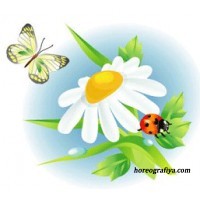                                               Муз. руководитель: Брехова Н.А.2019 год.Цель: Создать праздничное настроение лета. Спеть песни, разученные в летний период.  Развивать двигательную активность.Дети собираются на праздник.Муз. руководитель: Здравствуйте, ребята! Я рада приветствовать вас на нашем празднике. Давайте мы с вами сейчас отправимся на летнюю лужайку, где растёт много цветов, поиграем там, отдохнём. А будем добираться мы туда не просто так, а на паровозике.Звучит песня «Паровоз - букашка». Выходит  Ромашка.Ромашка: Здравствуйте, ребята! Меня зовут Ромашка.
Ребята, а какого цвета мои лепестки?
А какого цвета моя серединка?
Правильно, желтого. Желтый – мой самый любимый.
А давайте поиграем в  «Жёлтую игру»
Повторяйте все движения за мной.Жёлтое солнце на землю глядит (поднимают руки вверх);Жёлтый подсолнух за солнцем следит (качают руками);Жёлтые груши на ветках висят (фонарики);Жёлтые птенчики звонко пищат (клюют);Жёлтая бабочка, жёлтая букашка (машут руками);Жёлтые лютики, жёлтая ромашка (вращают кистями рук);Жёлтое солнышко, жёлтенький песочек (прыгают);Жёлтый цвет радости, радуйся, дружочек! (хлопают).Муз. рук :  Ой, ребята, подождите,
                    Обернитесь, посмотрите!
                    Сколько здесь цветов, гляди,
                    Слева, справа, впереди.
  ( дети рассматривают украшенную «поляну» )                    Ромашка: Отгадайте-ка, ребятки, мои цветочные  загадки!1.Он и желтый, он и белый,                            
Он и робкий, он и смелый:
Только дунет ветерок,
К облакам взлетит цветок. ( одуванчик )     Показать картинку.2.Вот звоночек голубой,                                   
Он качает головой.
Только звуки не слышны,
Как зовут его, скажи. ( колокольчик )   Показать картинку.3. Жёлтая серединка, а вокруг лучи                 
Беленького цвета и не горячи.
А узнать захочешь: любит или нет,
То цветочек этот быстро даст ответ. ( ромашка )    Показать картинку.Песня «Ромашка».Ромашка:  Молодцы, ребята! А сейчас давайте немного поиграем.
 Игра «Клумба с цветами».(на полу лежит 4 обруча  -  красный, синий, желтый, зеленый,  а на столе «растут» цветы соответствующих цветов, дети собирают цветы и высаживают их в клумбы).
                                                                                                              Муз. руководитель: Какие замечательные у нас получились клумбы! Яркие, разноцветные. После нашей встречи вы вместе с воспитателями внимательно рассмотрите клумбы, которые есть в нашем детском саду, дРомашка:      Ну, давайте, удивите,
                        Вы стихи мне расскажите.
                        Только не про ерунду,
                        А про цветики в саду.
                        Про степные, луговые,
                        Горные и полевые —
                        Много есть цветов на свете,
                        Кто же первый будет, дети?Ребенок 1:   Одуванчик! До чего ж
                      Ты на облачко похож.
                      Страшно даже и взглянуть:
                      Как бы облачко не сдуть!Ребенок 2: Зимний холод завершился,
                    Наступило лето.
                    Колокольчик распустился
                    Цвета фиолета.Ребенок 3: Расцвели ромашки
                    На лесной опушке,
                    Белые рубашки,
                    Жёлтые макушки. Ребенок 4: Голубые незабудки –
                     Необычные цветы:
                     Пусть они совсем малютки –
                     В них есть чудо красоты.Ребенок 5: Наш подсолнух, словно солнце.
                    Рады жёлтым лепесткам.
                    Смотрят семечки в оконца
                    И подмигивают нам.Ребенок 6: Все дети любят розу,                     А я другой цветок.                    Не астру, не мимозу                    Обычный василек.                    Он нежный и красивый                    Цветочек полевой,                    Лиловый, ярко-синий,                    Небесно-голубой.
Ромашка: Ну, и диво, вот так диво,
Рассказали мне стихи вы.
А попробуйте все вместе
Про василек исполнить песню.Песня «Василек».Ромашка: А теперь я предлагаю вам поиграть. Я буду сейчас вам бросать мяч и называть слова. Если вы услышите  название  какого-нибудь цветка, то вы ловите мячик, а если это не цветок, значит, мяч в руки не ловите.Муз.руководитель: А сейчас, дорогая Ромашка, мы для тебя станцуем веселый танец.Танец «Ромашки».                                                                                                           
Ромашка: Какие вы молодцы, мне очень понравилось, как вы играете, поете песни, танцуете, радуетесь солнышку и лету. И у меня для вас есть сюрприз - это волшебная корзинка, а в ней – конфетки «ромашки».Ромашка:
Без меня вы не скучайте.
К вам ещё приду, прощайте!Дети под музыку уходят в группы.